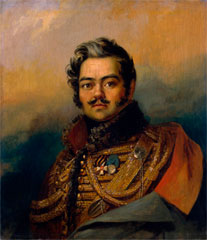 Игра   «Поле чудес» на тему:«Тебе певцу, тебе герою!»Подготовила: учитель русского языка и литературы МОУ « СОШ №1 г. Пугачёва Саратовской области» Куркина Вера Николаевна.Оборудование. Иллюстрации:1. Портреты Дениса Давыдова работы О.Кипренского, И. Гончарука, В. Лангера, А.Орловского, К. Гампельна.Цели: 1.  Познакомить с фактами  биографии Д.В. Давыдова, героя Отечественной войны 1812 года, поэта, родоначальника такого оригинального жанра, как гусарская лирика,2. Воспитание патриотизма на примере жизни героя Отечественной войны 1812 года Д. Давыдова.Я считаю себя рожденнымединственно для рокового 1812 года.                                                                                               Д. Давыдов. Ведущий: Имя Дениса Васильевича Давыдова навсегда вошло в историю российского государства как одного из участников Отечественной войны 1812 года, поэта, родоначальника такого оригинального жанра, как гусарская лирика, К барабану приглашается первая тройка игроков:1.______________________________________________2.______________________________________________3.______________________________________________Задание I тура. Ведущий: В одной из своих работ профессор Н.Л. Бродский писал: «Среди товарищей М.Ю.Лермонтова, когда он учился в университете, был Н.И. Поливанов — родственник знаменитого партизана Дениса Давыдова. Встречался ли с ним Лермонтов у Поливанова, когда Д. Давыдов из своего имения приезжал в Москву, нам точно не известно».Автор книги «Москва в жизни и творчестве М.Ю. Лермонтова» Т.А. Иванова не смогла пойти дальше гадательного предположения, что «у Поливановых Лермонтов мог слышать рассказы о подвигах их родственника героя Отечественной войны 1812 года знаменитого партизана Дениса Давыдова. Не исключена возможность, что он и встречался с ним».Эти предполагаемые встречи Лермонтова с Денисом Давыдовым относили к 1831 —1832 гг. а местом их считалась Москва.М.Ю. Лермонтов и Денис Давыдов действительно встретились. Было это в январе 1830 года в Саратове, на свадьбе родственника поэта.Внимание, вопрос! Назовите фамилию родственника М.Ю.Лермонтова, на свадьбу которого в Саратов приезжал Денис Давыдов? (Ответ: Столыпин. Винный откупщик Михаил Устинов был столь богат и известен в Саратовской губернии, что уже его внучка Мария Александровна вышла замуж за дворянина – отставного штабс-капитана Афанасия Алексеевича Столыпина, двоюродного деда Михаила Лермонтова и дальнего предка будущего губернатора Саратовской губернии и премьер-министра России Петра Аркадьевича Столыпина. Торжества в честь свадьбы состоялись в доме Устинова 15 января 1830 года (а обряд венчания совершил в Сергиевской церкви протоиерей Гаврила Чернышевский, его сыну Николаю было в тот момент полтора года). Достоверно известно, что на эту свадьбу приезжал гулять друг и сослуживец жениха Денис Давыдов. Предположительно, на свадьбу к деду из соседних Тархан, что под Пензой, приезжал и 16-летний Миша Лермонтов – вместе с бабушкой Елизаветой Алексеевной Арсеньевой (урожденной Столыпиной).К барабану приглашается вторая тройка игроков:1.______________________________________________2.______________________________________________3.______________________________________________Задание II тура. Ведущий: Герой войны 1812 года, поэт, родоначальник такого оригинального жанра, как гусарская лирика, Денис Давыдов дни своей сугубо мирной, гражданской жизни частенько проводил недалеко от села Приволжье. В 19 веке оно звалось Васильевское. Денис Васильевич не раз бывал в гостях у владельцев обширного имения – богатых помещиков Самариных. Как же оказался легендарный гусар-партизан, гроза французов и певец любви к прекрасной даме в наших краях? Дело в том, что, выйдя в отставку, Денис Васильевич жил в усадьбе своей супруги, которая территориально находилось в Самарской губернии.  Сейчас это Ульяновская область. Но к своим друзьям - Самариным - приезжал довольно часто. О чем сохранились воспоминания в архиве этой семьи.Внимание, вопрос! Как называлось село, в котором жил Денис Васильевич Давыдов? (Ответ: Верхняя Маза, но можно встретить и Мыза.)К барабану приглашается третья тройка игроков:1.______________________________________________2.______________________________________________3.______________________________________________Задание III тура. Ведущий: Прозаические статьи Давыдова делятся на две категории: статьи, носящие характер личных воспоминаний, и статьи историко-полемические. Из первых наиболее известны: «Встреча с великим Суворовым», «Встреча с фельдмаршалом графом Каменским», «Воспоминание о сражении при Прейсиш-Эйлау», «Тильзит в 1807 г.», «Дневники партизанских действий» и «Записки о польской кампании 1831 г.». По ценности сообщаемых данных эти военные воспоминания и до сих пор сохраняют значение важных источников для истории войны той эпохи. Вопрос: Д.В.Давыдов первым выступил против какой версии, как причины поражения Наполеона в России? (Ответ. Мороз. Статья «Мороз ли истребил французскую армию»)Задание на финал на выбор ведущего.Задание на финал 1. 1829, 1832-1836 гг. Пензу и имение Бекетовых в с. Алферьевка Сердобского уезда (ныне Колышлейского района) посещал Денис Васильевич Давыдов - герой Отечественной войны 1812 г., военный писатель и поэт, генерал-лейтенант . В Пензе создал лирический цикл стихов, посвященных пензенской красавице, в том числе «Вальс», «Я люблю тебя, без ума люблю», «Романс» и др. В переписке вывел «галерею портретов пензенских», оставил отзывы о Пензе. В одном из них писал: «Пенза – моя вдохновительница. Холм, на коем лежит этот город, есть мой Парнас с давнего времени; здесь я опять принялся за поэзию».Вопрос: Назовите фамилию пензенской красавиц, которой был посвящён цикл лирических стихов? (Золотарёва. В 1831 году поехал навестить сослуживца в Пензу и без памяти влюбился в его племянницу 23-летнию Евгению Золотарёву. Он был на 27 лет старше её. Несмотря на то, что он очень любил свою семью, ничего не мог с собой поделать. Скрыть тоже не получилось. Этот страстный роман продолжался три года. Потом Евгения вышла замуж за первого попавшегося жениха, а Денис, отпустив возлюбленную в этот раз легко, без мук, вернулся в семью.)Задание на финал 2. За вольнодумство Д. Давыдов был сослан в Белорусский гусарский полк (гусары - легкая конница). Через некоторое время он получил назначение адъютантом к любимцу русской армии князю Петру Ивановичу Багратиону. Они уважительно, с дружеской преданностью относились друг к другу. Но когда-то по молодости Д. Давыдов написал на Багратиона эпиграмму, высмеяв …Что высмеял Д.Давыдов в эпиграмме?( Ответ. Длинный нос. Багратион однажды припомнил это. Известен анекдот, записанный Пушкиным: «Главнокомандующий приказал доложить Вашему сиятельству, - рапортует Багратиону Д. Давыдов, - что неприятель у нас на носу и просит Вас немедленно отступить». «Неприятель у нас на носу? На чьем? - отвечает Багратион. - Если на твоем, так он близко, а если на моем, так мы успеем еще отобедать».)Игра со зрителями.Ведущий: Кто из поэтов высоко ценил поэзию Д.В.Давыдова, отмечая, что именно Давыдову он был обязан тем, что не поддался исключительно влиянию В. А. Жуковского и К. Н. Батюшкова и что поэтический слог Давыдова служил для него образцом оригинальности. (А.С.Пушкин.)Супер - игра. Ведущий:  Приказ Багратиона о создании летучего партизанского отряда был одним из его последних перед Бородинским сражением, где он был смертельно ранен. В первую же ночь отряд Давыдова из 50 гусар и 80 казаков попал в засаду и Денис чуть не погиб. Внимание вопрос: Кто устроил засаду?  (Ответ. Крестьяне. Они плохо разбирались в деталях военной формы, которая у французов и русских была похожей. Тем более, офицеры говорили, как правило, по-французски)Ведущий: 22 апреля 1839 года около 7 часов утра на 55-м году жизни Денис Васильевич скоропостижно скончался апоплексическим ударом в своем имении Верхняя Маза. Прах его был перевезен в Москву и погребен на кладбище Новодевичьего монастыря. Жена Софья Николаевна пережила Дениса более чем на 40 лет.Жуковский на эту скорбную весть отозвался искренними печальными стихами:И боец — сын Аполлона,
Мнил он гроб Багратиона
Проводить в Бородино, —
Той награды не дано:
 
Вмиг Давыдова не стало!
Сколько славных с ним пропало
Боевых преданий нам!
Как в нем друга жаль друзьям!..Как человек, Давыдов пользовался большими симпатиями в дружеских кружках. По словам князя П. А. Вяземского, Давыдов до самой кончины сохранил изумительную молодость сердца и нрава. Веселость его была заразительна и увлекательна; он был душой дружеских бесед.Использованная литература.Беляев Ю. "Венчанный музою поэт..."  Страницы минувшего: Ист. публицистика. - М.: Сов. писатель, 1991. Булычёв М.В.История Саратовского края. Саратов, «Детская книга»,1996.Задонский Н.А. Денис Давыдов: Ист. хроника. Кн. 1 и 2. - М.; Мол. гвардия, 1962. Задонский Н.А. Последние годы Дениса Давыдова: Ист. хроника. - Воронеж: Кн. изд-во, 1959. Попов М.Я. Денис Давыдов. - М.: Просвещение, 1971. Пухов В.В. Денис Давыдов. - М.: Современник, 1984. Серебряков Г.В. Денис Давыдов. - М.: Мол. гвардия, 1985. (Жизнь замечат. людей. Сер. биогр.; Вып. 14 )Прокопенко Л. Встреча Лермонтова с Денисом Давыдовым. Подъем. Воронеж, 1964. № 5Прокопенко Л. Лермонтов в Саратове. Коммунист. Саратов, 1964. 15 окт.